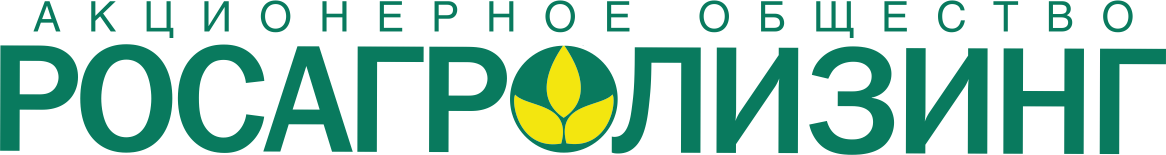 АКЦИОНЕРНОЕ ОБЩЕСТВО «РОСАГРОЛИЗИНГ» - №1 В СЕГМЕНТЕ ЛИЗИНГА СЕЛЬХОЗТЕХНИКИАО «Росагролизинг» создано в 2001 году для решения задач, поставленных Правительством Российской Федерации по развитию и модернизации отечественного АПК, при этом 100% акций компании принадлежит государству.АО «Росагролизинг» имеет более 11 тысяч клиентов, из них более 80 %  — субъекты малого и среднего предпринимательства.Льготный лизинг представлен двумя финансовыми продуктами:ПРОГРАММА «ОБНОВЛЕНИЕ ПАРКА ТЕХНИКИ 2.0»УСЛОВИЯАванс:• Самоходная, автомобильная (вкл. грузовые автомобили) техника рос. происхождения  — от 0%• Прицепная/навесная техника, автомобильные и тракторные прицепы — от 10%Льготная ставка — 3%Срок лизинга — до 7 летОтсрочка первого платежа — 6 месяцевМинимальная сумма финансирования — 1 млн. рублейГарантийное обеспечение – не требуетсяГеография программы — вся РоссияДополнительная информация на https://www.rosagroleasing.ru/opt/#mainПРОГРАММА «ФЕДЕРАЛЬНЫЙ ЛИЗИНГ»УСЛОВИЯАванс — от 20%Льготная ставка — 3,5%Срок лизинга — до 7 летМинимальная сумма финансирования — 400 000 рублейПериодичность платежей — ежемесячнаяГеография программы — вся РоссияДополнительная информация на  https://www.rosagroleasing.ru/leasing/#mainИспользуйте электронный документооборот для сокращения сроков заключения договоров и оперативного получения необходимой техники! Подробности на https://www.rosagroleasing.ru/documentflow/Контакты:Сайт: www.rosagroleasing.ruКонтакт-центр 8 800 200 5395Россия, 125124, Москва, ул. Правды, д. 26Почтовый адрес: а/я 26, Москва, 127137E-mail: info@rosagroleasing.ru